Številka: Datum:  23. 06. 2017  ČLANOM OBČINSKEGA SVETAOBČINE IZOLAZADEVA: PREDLOG PRAVILNIKA O DODELJEVANJU PRORAČUNSKIH SREDSTEV ZA POSPEŠEVANJE RAZVOJA PODJETNIŠTVA V OBČINI IZOLAPRAVNE PODLAGE:Uredba Komisije št. Uredbo Komisije EU št. 1407/2013, z dne 18. decembra 2013 o uporabi členov 107 in 108 Pogodbe o delovanju Evropske unije pri pomoči de minimis (Uradni list EU L 352/1, z dne 24.12.2013)Statut Občine Izola (Uradne objave Občine Izola, št. 15/99, 17/12 in 6/14).Razlogi za sprejem pravilnika in ocena stanjaPorabo proračunskih sredstev v občini Izola v okviru področja »podjetništvo« ureja Pravilnik o dodeljevanju finančnih spodbud za razvoj podjetništva in gospodarstva v občini Izola (Uradne objave Občine Izola, št. št. 7/2013).S 1. Januarjem 2014 je pričela veljati nova Uredba komisije št. 1407/2013, z dne 18. decembra 2013 o uporabi členov 107 in 108 Pogodbe o delovanju Evropske unije pri pomoči de minimis (Uradni list EU L 352/1, 24.12.2013) , ki se uporablja do 31. Decembra 2020. Nova uredba prinaša kar nekaj novosti pri dodeljevanju de minimis pomoči, med njimi so najbolj pomembne:seštevanje de minimis pomoči z ostalimi pomočmi za iste upravičene stroške,spremenili so se roki za poročanje o odobritvi državne pomoči,pomoči povezanih podjetij se seštevajo.Zaradi novosti, ki jih prinaša nova Uredba je bilo potrebno uskladiti občinske pravilnike. Poleg uskladitve z Uredbo Komisije, v predlogu novega pravilnika predlagamo naslednje oblike pomoči:spodbujanje udeležbe na sejmih ali razstavah v tujini,spodbujanje podjetij k prijavam na javne razpise,spodbujanje projektov inovacij,spodbujanje ustanavljanja novih podjetij,spodbujanje razvoja socialnega podjetništva.V splošnih določbah predlaganega pravilnika so opredeljeni splošni pogoji, ki veljajo za dodeljevanje pomoči za pospeševanje razvoja podjetništva v občini Izola. V nadaljevanju so za vsakega od naštetih ukrepov navedeni pogoji za dodelitev sredstev (upravičenci, upravičeni stroški, višina dodeljenih sredstev). Pravilnik prav tako določa način razdeljevanja sredstev (javni razpis, imenovanje komisije).Z uveljavitvijo predlaganega pravilnika bo prenehal veljati Pravilnik o dodeljevanju finančnih spodbud za razvoj podjetništva in gospodarstva v občini Izola (Uradne objave Občine Izola, št. 7/2013).Skladno z izvedenim  postopkom o priglasitvi pomoči de minimis smo od Ministrstva za finance na podlagi priglašene sheme pridobili pozitivno mnenje, ki je pogoj za izvedbo javnega razpisa.  Namen in cilji predlaganega pravilnikaNamen pravilnika je:Spodbujati razvoj podjetništva;Opredelitev postopka sofinanciranja;Nadzor nad porabo dodeljenih sredstev.S sprejetjem pravilnika bo podana pravna osnova za izplačilo sredstev iz proračuna Občine Izola za ukrepe na področju podjetništva.Ocena finančnih in drugih posledic, ki jih bo imel sprejem pravilnika na proračunPosamezni ukrepi in sredstva za dodeljevanje pomoči za pospeševanje razvoja podjetništva v občini Izola se zagotavljajo v proračunu občine. Višina sredstev se določi z odlokom o proračunu za tekoče leto. Članom občinskega sveta predlagamo, da predlog Pravilnika o dodeljevanju proračunskih sredstev za pospeševanje razvoja podjetništva v občini Izola obravnavajo ter sprejmejo sklep v predloženi vsebini. Pripravila:   Vodja SRT:                     						Župan:Irena Zavrtanik							    mag. Igor KolencPriloge:- predlog sklepa.     Priloga 2Številka:	Datum:   Na podlagi 29. člena Zakona o lokalni samoupravi (Uradni list RS, št. 94/07 – uradno prečiščeno besedilo, 76/08, 79/09, 51/10, 40/12 – ZUJF, 14/15 – ZUUJFO in 76/16 – odl. US), 30. in 100. člena Statuta Občine Izola (Uradne objave Občine Izola, št. 15/99, 17/12 in 6/14) je Občinski svet Občine Izola na svoji …..  redni seji, dne ......................., sprejel naslednjiS  K  L  E  P1.	Sprejme se predlog Pravilnika o dodeljevanju proračunskih sredstev za pospeševanje razvoja podjetništva v občini Izola.2.	Ta sklep velja takoj.    									        Ž u p a nmag. Igor KOLENCSklep prejmejo:						1)	člani OS,2)	Župan,3)   v zbirko dokumentarnega gradiva,	4)	arhiv – 2x.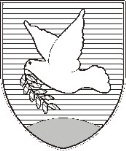 OBČINA IZOLA – COMUNE DI ISOLAŽUPAN – IL SINDACOSončno nabrežje 8 – Riva del Sole 8	6310 Izola – IsolaTel: 05 66 00 100, Fax: 05 66 00 110E-mail: posta.oizola@izola.siWeb: http://www.izola.si/OBČINA IZOLA – COMUNE DI ISOLA                                                                     PREDLOGOBČINSKI SVET – CONSIGLIO COMUNALESončno nabrežje 8 – Riva del Sole 86310 Izola – IsolaTel: 05 66 00 100, Fax: 05 66 00 110E-mail: posta.oizola@izola.siWeb: http://www.izola.si/